NHS Business Services Authority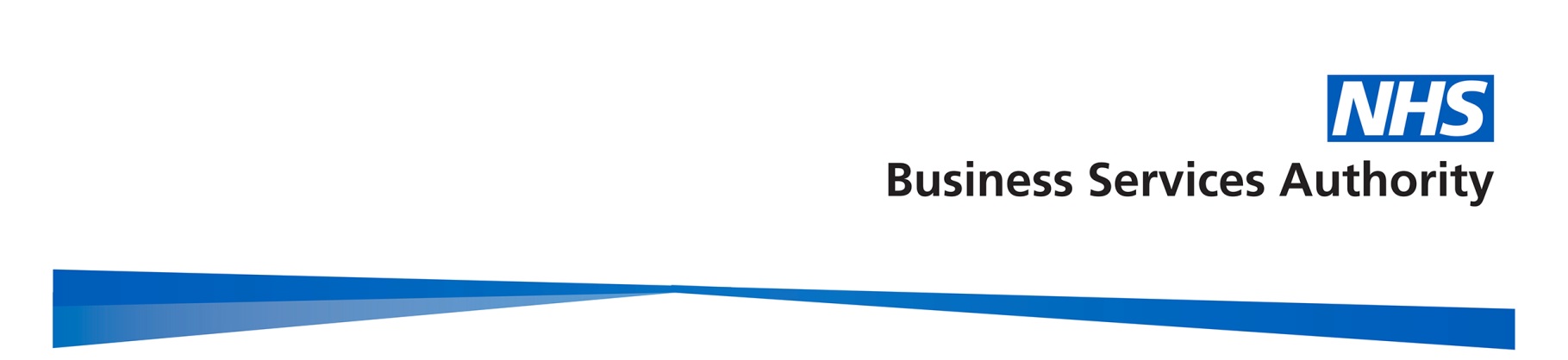 Summary of Minutes of the NHSBSA Board Meetingheld at 2.30pm on 5 July 2017 via telephonePresent:Mark Ellerby			Non-Executive Director and Acting ChairDebra Bailey			Non-Executive DirectorAndrew Flanagan		Non-Executive DirectorTim Nolan			Non-Executive DirectorPatrick McGahon		Director of Finance and Corporate ServicesSteven Pink			Director of Change & Commercial DeliveryIn Attendance:Mark Dibble			Corporate SecretaryApologies:Silla Maisey			ChairAlistair McDonald		Chief ExecutiveNigel Zaman			DHNHS Pension Accounts 2016/17With the recommendation of the Audit and Risk Management Committee, Mr Flanagan proposed the Board approve and adopt the Pension Accounts.Outcome: The Board APPROVED and ADOPTED the NHS Pension Accounts 2016/17.Extension of DHL for NHS Supply Chain ServicesMr Pink provided an overview of the contract extension proposal. The Board discussed the proposed extension.Outcome: The Board APPROVED the contract extension.Any Other BusinessThe Board received and NOTED an update from the Audit Committees held on 5 July 2017.Date and Venue of the next MeetingThe next meeting was planned for 9th August 2017 at Stella House in Newcastle.